 Medical Curriculum vitae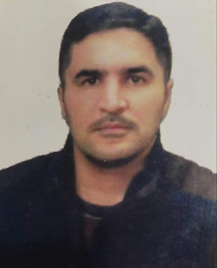 First name+ last name, M.D.,PH.D: mohammed attallah ayyedDepartment of Surgery / College of Medicine / University Of MosulMosul / Iraq.Phone No.: 009647703066021Email: mohattallahayy@uomosul.edu.iqEducation                   
POST GRADUATE: 
1. Ph.D. (SUBSPECIALITY) in GIT SURGERY,BAGHDAD                                           20212. F.I.B.M.S GIT SURGERY BAGHDAD.                                              20213. F.I.B.M.S GENERAL SURGERY MOSUL 2017UNDER GRADUATE MEDICAL DEGREE:Bachelor degree in medicine and surgery (M.B.Ch.B.)College of medicine / University of Mosul. Mosul. Iraq.       1996 Current position   LECTURER GIT  specialist in college of Medicine, University of Mosul, Mosul, Iraq. 2017 – presentClinical experience & training Research experience Academic appointmentsLECTURER  in department of Surgery, College of Medicine, University of Mosul, Mosul, Iraq. 2017 – present.Past positions and jobsSenior House Officer in general surgery  in aljumhory teaching  hospital- mosul – iraq from 2011 -2017Junior House officer in Mosul Teaching Hospitals, Mosul, Iraq from 2009-2010Certifications and licensureA license to practice git surgery, College of Medicine, University of Mosul, Mosul, Iraq. 2017- present.Professional membership & activitiesMember of the Iraqi Medical Association.Member of Iraqi Medical Association 2009-presentHonors & AwardsFive letter of thanks & appreciation from Mosul teaching hospitals 2010-2014Letter of thanks & appreciation from president of University of Mosul  2020Letter of thanks & appreciation from minister of high education 2021Voluntary/work experienceCOURSES ATTENDED INTERNATIONALLY: COURSES ATTENDED LOCALLY:Publications Languages Arabic - English RefereesZaid Saad al Deen Khadir: Assistant professor (urologist) - department of surgery-college of medicine- university of Mosul- Mosul-Iraq.                                                                                           E-mail: zaidsaad2@yahoo.co.uk Mobile: 009647705954325Muzahim al khayyat: general surgery professor. University of mosul-iraqHisham al atraqchi: general surgery professor. University of mosul – mosul – iraq.